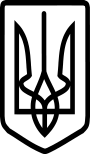 У К Р А Ї Н АВиконавчий комітет Нововолинської міської радиВолинської областіР І Ш Е Н Н Явід         серпня  2021 року № ___                                          ПРОЕКТм. НововолинськПро внесення змін до п.1 рішення № 164 від 20.05.2021р. «Про затвердження наглядової радиз питань розподілу і утримання житлау гуртожитках та використання гуртожитківі прибудинкових територій»	Відповідно до Законів України «Про місцеве самоврядування в Україні», «Про забезпечення реалізації житлових прав мешканців гуртожитків», Постанови Кабінету Міністрів України  від 28.04.2009р. № 428 «Про затвердження Положення про наглядову раду з питань розподілу і утримання житла у гуртожитках та використання гуртожитків і прибудинкових територій», у зв'язку з кадровими змінами, виконавчий комітет Нововолинської міської ради В И Р І Ш И В:Затвердити персональний і посадовий склад наглядової ради з питань розподілу і утримання житла у гуртожитках та використання гуртожитків і прибудинкових територій, що додається.Вважати таким, що втратив чинність п.1 рішення виконавчого комітету Нововолинської міської ради від 20.05.2021р. № 164Контроль за виконанням даного рішення покласти на заступника міського голови з питань діяльності виконавчих органів  Лефтер Ю.О.Міський голова								Борис КАРПУСЮлія Лісовська ЗАТВЕРДЖЕНОРішення виконкому_____________ № ___Складнаглядової ради з питань розподілу і утримання житла у гуртожитках та використання гуртожитків і прибудинкових територійЛефтер Юлія Олександрівна    	 – заступник міського голови з питань  діяльності виконавчих органів Шаповал Володимир Володимирович	– депутат міської ради (за згодою)Лісовська Юлія  Миколаївна 	– головний спеціаліст юридичного відділу Новосад Михайло Михайлович 	– голова профспілки працівників Нововолинської центральної міської лікарні (за згодою)Подлевський Роман Іванович 	– генеральний директор Житлово-комунального об’єднанняДумич Іванна Олегівна	– начальник служби у справах дітейГальчик Сергій Миколайович         -  начальник відділу Державного архітектурно-будівельного контролюГніровська Ніна Федорівна 	– голова міської організації профспілки працівників освіти і науки (за згодою)Ханова Юлія Сергіївна 	– головний спеціаліст юридичного відділу Шведова Олена Михайлівна 	– головний спеціаліст відділу будівництва та комунального господарства Кравчук Юлія Миколаївна	– директор міського центру соціальних служб Волчанюк Наталія Борисівна 	– начальник управління соціального захисту населенняСущик Василь Олександрович	– голова міської організації «Спілка ветеранів Афганістану» (за згодою)Мариніна Наталя Антонівна             -  завідувач Нововолинського міськрайонного відділу ДУ « Волинський ОЛЦ МОЗ України ( за згодою)Аксьонова Оксана Сергіївна               – начальник   КП УЖК №2Лукашук Микола Петрович                – начальник  КП УЖК №